ЧЕРКАСЬКА ОБЛАСНА РАДАГОЛОВАР О З П О Р Я Д Ж Е Н Н Я07.07.2020                                                                                        № 295-рПро надання одноразовоїгрошової допомогиВідповідно до статті 55 Закону України «Про місцеве самоврядування
в Україні», рішень обласної ради від 29.12.2006 № 7-2/V «Про затвердження Положення про порядок та умови надання обласною радою одноразової грошової допомоги» (зі змінами), від 20.12.2019 № 34-47/VІI «Про обласний бюджет Черкаської області на 2020 рік» (зі змінами), враховуючи відповідні заяви депутатів обласної ради:1. Виділити виконавчому апарату обласної ради кошти в сумі
304 950,00 грн (головний розпорядник коштів – обласна рада, КПКВК 0113242 «Інші заходи у сфері соціального захисту і соціального забезпечення»)
для надання одноразової грошової допомоги громадянам за рахунок коштів обласного бюджету:2. Фінансово-господарському відділу виконавчого апарату обласної ради провести відповідні виплати.3. Контроль за виконанням розпорядження покласти на керівника секретаріату обласної ради ПАНІЩЕВА Б.Є. та начальника фінансово-господарського відділу, головного бухгалтера виконавчого апарату обласної ради РАДЧЕНКО Л.Г.Голова									А. ПІДГОРНИЙ1Бардаков Віталій Володимирович, м. Тальне6000,002Бондар Наталія Василівна, м. Умань30000,003Бриченко Софія Анатоліївна, м. Черкаси5000,004Бузіян Людмила Анатоліївна, м. Христинівка5000,005Буравський Ігор Андрійович, м. Городище5500,006Бурган Михайло Аркадійович,Чорнобаївський р-н, с. Хрестителеве7480,007Гайдук Світлана Олександрівна, Черкаський р-н, с. Софіївка10000,008Гаращенко Сергій Степанович, смт Катеринопіль1000,009Гегельська Наталія Іванівна, м. Шпола3500,0010Гоменюк Дмитро Федорович, Тальнівський р-н, с. Левада2000,0011Дейна Наталія Іванівна, м. Умань30000,0012Дубина Ліна Василівна, Тальнівський р-н, с. Лоташеве5000,0013Єрмоленко Надія Костянтинівна, смт Чорнобай25000,0014Єфіменко Вячеслав Анатолійович, смт Драбів5000,0015Жупинас Тетяна Василівна, Черкаський р-н, с. Червона Слобода20000,0016Жупинас Тетяна Вікторівна, Смілянський р-н, с. Малий Бузуків2000,0017Зятина Майя Микитівна, смт Катеринопіль1000,0018Коваленко Михайло Іванович, м. Черкаси7000,0019Коков Роман Миколайович, Драбівський р-н, с. Коломиці5000,0020Колос Любов Василівна, Тальнівський р-н, с. Корсунка2000,0021Корепанов Анатолій Сергійович, м. Кам’янка3000,0022Корнелюк Олена Павлівна, м. Черкаси1000,0023Корнієнко Олександр Вікторович, м. Городище5000,0024Кудрява Антоніна Миколаївна, смт Катеринопіль1000,0025Макарова Юлія Леонідівна, м. Тальне2000,0026Малінський Сергій Миколайович, Черкаський р-н, с. Мошни4000,0027Медвечук Людмила Юріївна, м. Умань47190,0028Мельник Олександр Сергійович,Монастирищенський р-н, смт Цибулів4960,0029Нестерчук Олександр Васильович, м. Кам’янка1000,0030Нікітенко Вадим Вікторович, Городищенський р-н, с. Валява3000,0031Орел Іван Іванович, м. Черкаси1000,0032Помазан Віра Якимівна, Черкаський р-н, с. Білозір’я3000,0033Попов Андрій Борисович, м. Черкаси10000,0034Рева Іван Іванович, смт Чорнобай3000,0035Семененко Олег Володимирович, Городищенський р-н, с. Мліїв6820,0036Тараненко Інна Петрівна, м. Сміла7000,0037Федоренко Людмила Броніславівна, м. Сміла7000,0038Холоденко Наталія Олександрівна, м. Умань10000,0039Шматков Сергій Миколайович, м. Городище5500,0040Шоколенко Олександр Васильович, м. Чигирин2000,00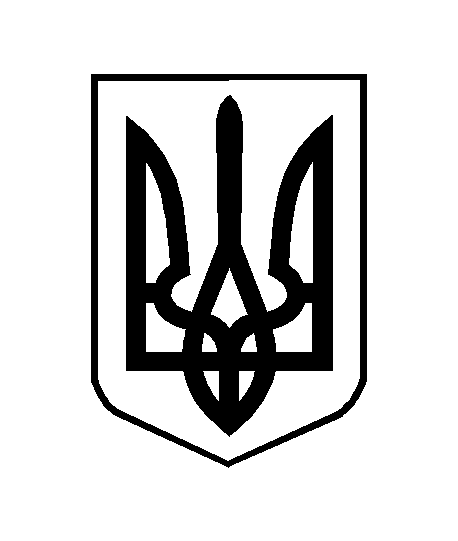 